Gobierno Municipal El Salto 2018-2021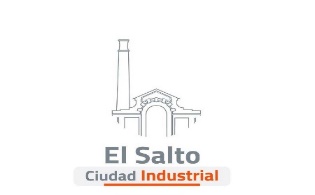 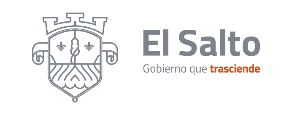 Resumen de informe agosto 2021JEFATURA DE CEMENTERIOS JEFATURA DE CEMENTERIOS JEFATURA DE CEMENTERIOS JEFATURA DE CEMENTERIOS ACTIVIDADESTOTALESPANTEÓN VIEJO 1Inhumaciones17PANTEÓN VIEJO 1Exhumaciones1PANTEÓN VIEJO 1Reinhumaciones1PANTEÓN VIEJO 1MantenimientoLimpieza General22PANTEÓN VIEJO 1MantenimientoLimpieza Andadores22PANTEÓN VIEJO 1Cartera Vencida0PANTEÓN NUEVO 2Inhumaciones8PANTEÓN NUEVO 2Exhumaciones0PANTEÓN NUEVO 2Reinhumaciones0PANTEÓN NUEVO 2MantenimientoLimpieza General22PANTEÓN NUEVO 2MantenimientoLimpieza Andadores22PANTEÓN NUEVO 2Cartera Vencida0PANTEÓN JARDIN 3Inhumaciones30PANTEÓN JARDIN 3Exhumaciones0PANTEÓN JARDIN 3Reinhumaciones0PANTEÓN JARDIN 3MantenimientoLimpieza General22PANTEÓN JARDIN 3MantenimientoLimpieza Andadores22PANTEÓN JARDIN 3Cartera Vencida0PANTEÓN SANTA ROSAInhumaciones21PANTEÓN SANTA ROSAExhumaciones0PANTEÓN SANTA ROSAReinhumaciones0PANTEÓN SANTA ROSAMantenimientoLimpieza General22PANTEÓN SANTA ROSAMantenimientoLimpieza Andadores22PANTEÓN SANTA ROSACartera Vencida0TABLA DE TOTALESTABLA DE TOTALESACTIVIDADESRESULTADOInhumaciones76Exhumaciones1Reinhumaciones1Limpieza general88Limpieza andadores88Cartera vencida 0